ΑΙΤΗΣΗ ΣΥΜΜΕΤΟΧΗΣ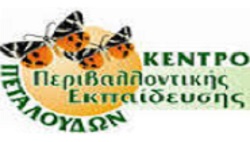 σε Παγκόσμιο Εθελοντικό Καθαρισμό Ακτών 2019ΣΥΝΟ∆ΟΙ ΕΚΠΑΙ∆ΕΥΤΙΚΟΙΟΝΟΜΑΤΕΠΩΝΥΜΟ -	ΕΙ∆ΙΚΟΤΗΤΑ -	ΚΙΝ. ΤΗΛΕΦΩΝΟ…………………………………………………………………………………..………………………………………..…………………………………………………………………………………….…………………………………………………………………………………………………………………..………………………………………………..Ηµεροµηνία / ες κατά τις οποίες θα επιθυμούσατε να πραγματοποιηθεί η δράση;ήΣε ποια περιοχή – ακτή επιθυµείτε να λάβετε µέρος;Ονομασία περιοχής - Ακτής(Τόπος,Ηµεροµηνία) ………………………………Ο/Η ∆ιευθυντής/ντρια( Υπογραφή - Σφραγίδα )(Οι Συνοδοί Υπογραφή)ΝΟΜΟΣ : ………………………………..ΤΑΧ. ∆/ΝΣΗ : ……………………………………………….∆/ΝΣΗ …… /ΘΜΙΑΣ ΕΚΠ/ΣΗΣ………………………………………………………………………………………………………………………………ΤΗΛ. : ………………………  FAX…………………………………………………………………………………………e-mail : ………………………………………………………ΣΧΟΛΕΙΟ ……………………………………………………Αριθµός Μαθητών : …………Τάξη:………………………